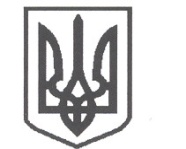 УКРАЇНАСРІБНЯНСЬКА СЕЛИЩНА РАДАВИКОНАВЧИЙ КОМІТЕТРІШЕННЯ20 липня 2022 року     					              	      		№ 87смт СрібнеПро звіт про виконання бюджету  Срібнянської селищної територіальної громади за I півріччя  2022  року           Заслухавши звіт начальника фінансового управління Галини КРЕКОТЕНЬ про виконання бюджету Срібнянської селищної територіальної  громади  за I півріччя 2022 року, у відповідності з вимогами пункту 4 статті 80 Бюджетного кодексу України, керуючись статтею 28, пунктом 6 статті 59 Закону України «Про місцеве самоврядування в Україні», виконавчий комітет селищної ради вирішив:          1. Прийняти до відома звіт про виконання бюджету Срібнянської селищної  територіальної  громади за I півріччя 2022 року:	 - по доходах в сумі 40 997,3 тис. грн , в тому числі по доходах загального фонду селищного бюджету в сумі 39 929,3 тис.грн та по доходах спеціального фонду селищного бюджету в сумі 1 068,0 тис.грн;- по видатках в сумі 43 742,0 тис.грн , в тому числі по видатках загального фонду селищного бюджету в сумі 42 949,9 тис.грн та по видатках  спеціального фонду селищного бюджету в сумі  792,1 тис.грн;	- по кредитуванню спеціальному фонду повернення інших внутрішніх кредитів у сумі -6,1 тис.грн.          2.  Додатки № 1,2  до цього рішення є його невід’ємною частиною.3. Винести на розгляд  сесії Срібнянської селищної ради звіт про виконання бюджету Срібнянської селищної  територіальної  громади  за I півріччя 2022 року.Селищний голова	Олена ПАНЧЕНКО